ELEKTRİK-ELEKTRONİK MÜHENDİSLİĞİ ELEKTROMANYETİK ALAN VİZE SORULARI06.11.2017S-1)	A(8, -5, 4) ve B(-2, 3, 2) olarak verilmektedir.	 	a) 	A dan B’ye birim vektör ifadesini bulun.	b)	Orijinden AB çizgisinin orta noktasını gösteren birim vektörü bulunS-2)	 olduğuna göre ve elektrik alan şiddeti   olarak verildiğine göre:A(2,1,-2) noktasından geçen elektrik akı çizgisini bulunElektrik alan şiddetinin büyüklüğü  olduğu yerdeki yüzeyin denklemini bulun.S-3)	Aşağıdaki noktalarda div D’yi hesaplayın	a)	P(-2, 3, 5) noktasında 	b)	S-4)	Boşlukta 4 adet 0.8nC değerindeki yük her bir kenarı 4cm olan karenin köşelerine yerleştirilmiştir. Bu alanda depolanan toplam enerji miktarı ne kadardır.S-5)	 değerlerindeki bir silindir içerisinde V potansiyeli:  olarak verilmektedir.	 Noktasında V ve E’yi bulun.(küre)Süre 90 Dakika 	            								Başarılar,   Doç. Dr. Mahit GÜNEŞELEKTRİK-ELEKTRONİK MÜHENDİSLİĞİ ELEKTROMANYETİK ALAN VİZE SORULARI06.11.2017S-1)	A(8, -5, 4) ve B(-2, 3, 2) olarak verilmektedir.	 	a) 	A dan B’ye birim vektör ifadesini bulun.	b)	Orijinden AB çizgisinin orta noktasını gösteren birim vektörü bulunS-2)	 olduğuna göre ve elektrik alan şiddeti   olarak verildiğine göre:A(2,1,-2) noktasından geçen elektrik akı çizgisini bulunElektrik alan şiddetinin büyüklüğü  olduğu yerdeki yüzeyin denklemini bulun.S-3)	Aşağıdaki noktalarda div D’yi hesaplayın	a)	P(-2, 3, 5) noktasında 	b)	S-4)	Boşlukta 4 adet 0.8nC değerindeki yük her bir kenarı 4cm olan karenin köşelerine yerleştirilmiştir. Bu alanda depolanan toplam enerji miktarı ne kadardır.S-5)	 değerlerindeki bir silindir içerisinde V potansiyeli:  olarak verilmektedir.	 Noktasında V ve E’yi bulun.(küre)Süre 90 Dakika 	            								Başarılar,   Doç. Dr. Mahit GÜNEŞC-1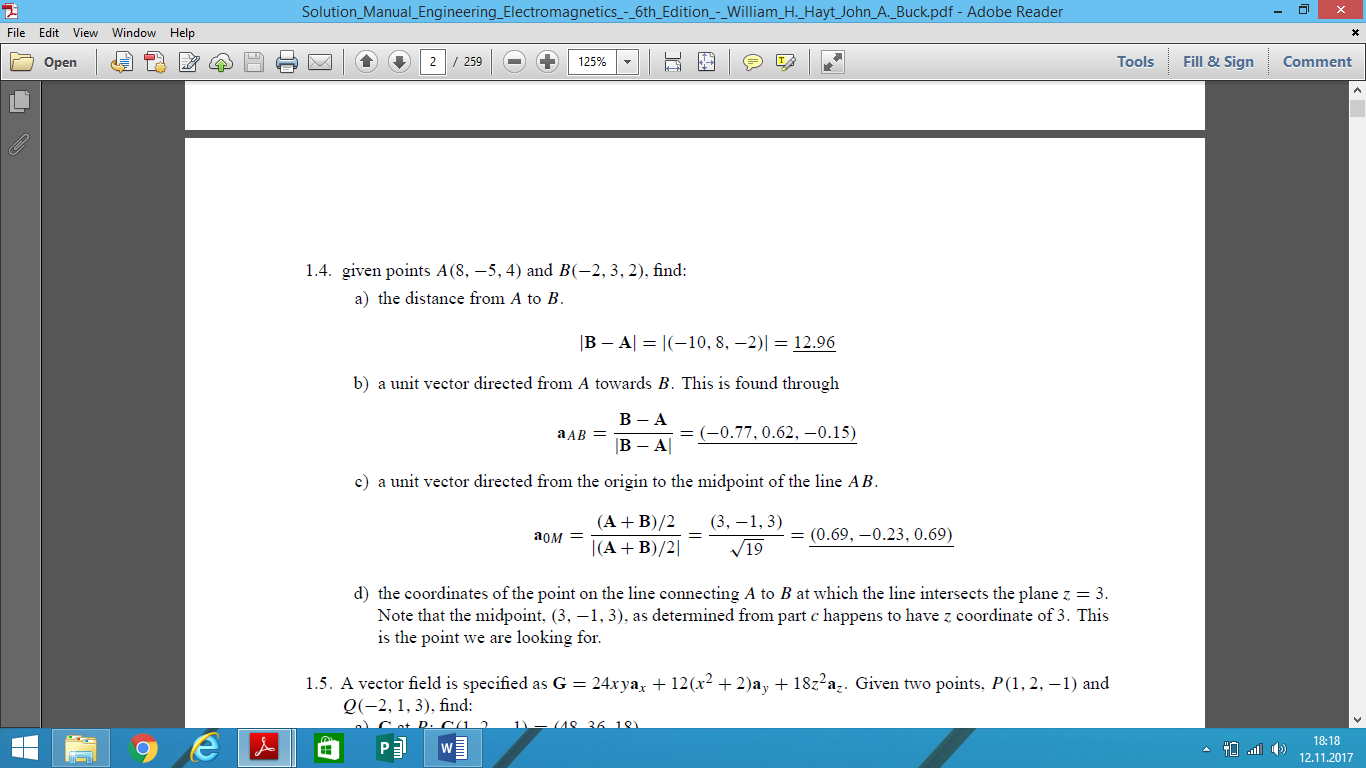 C-2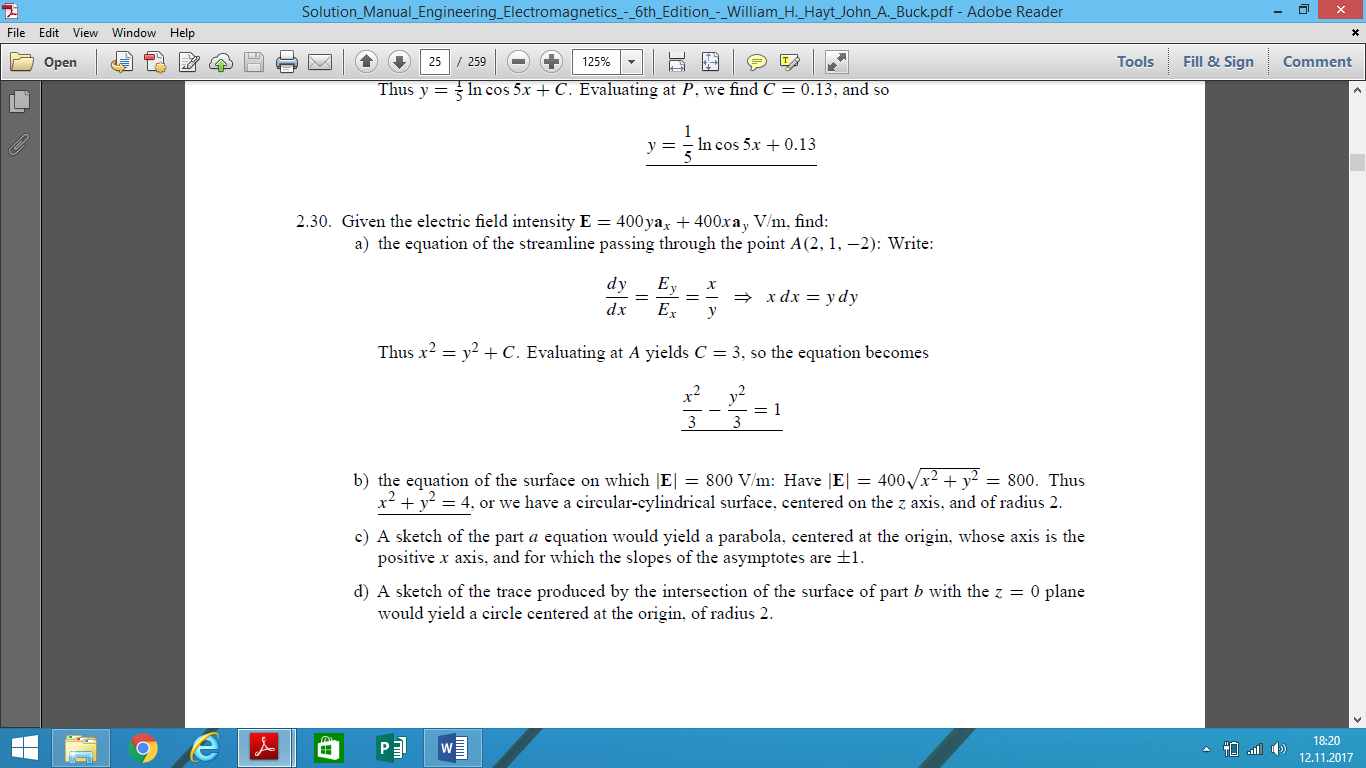 C-3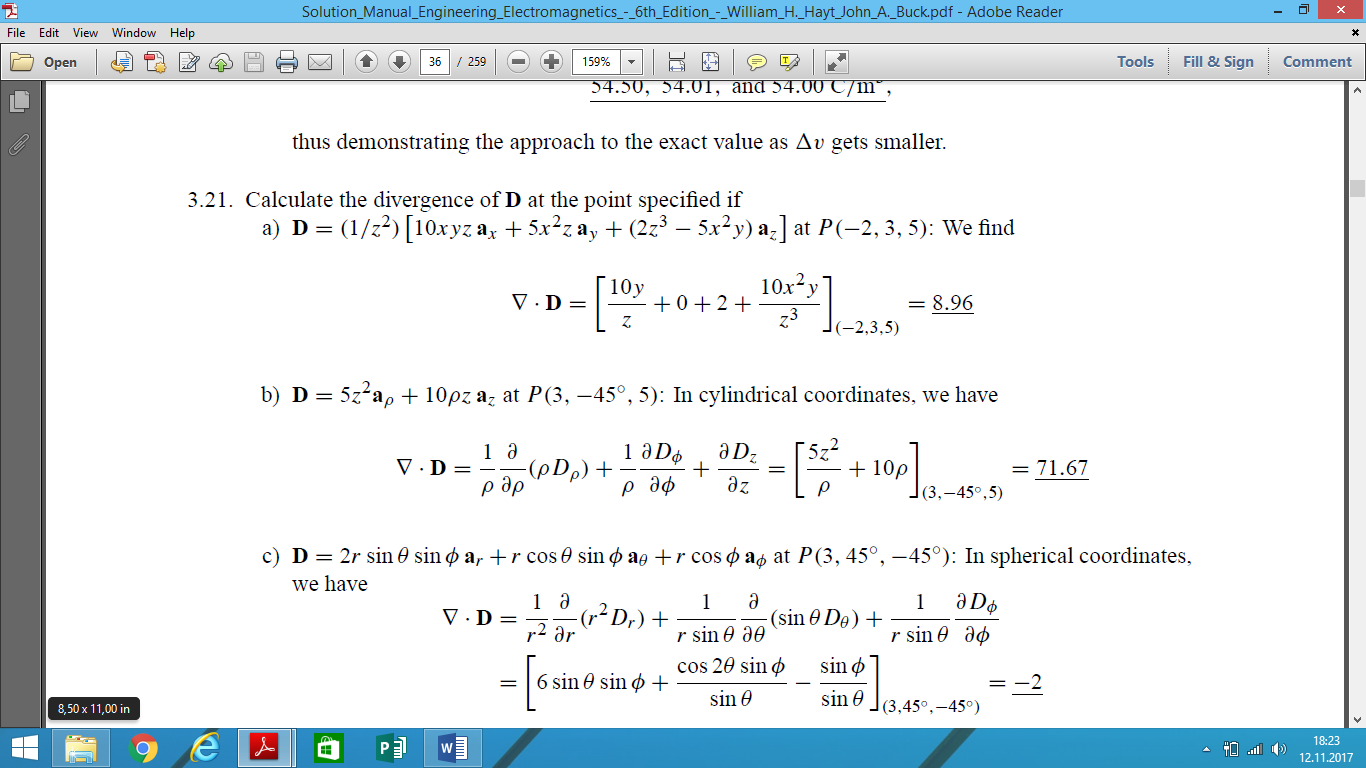 C-4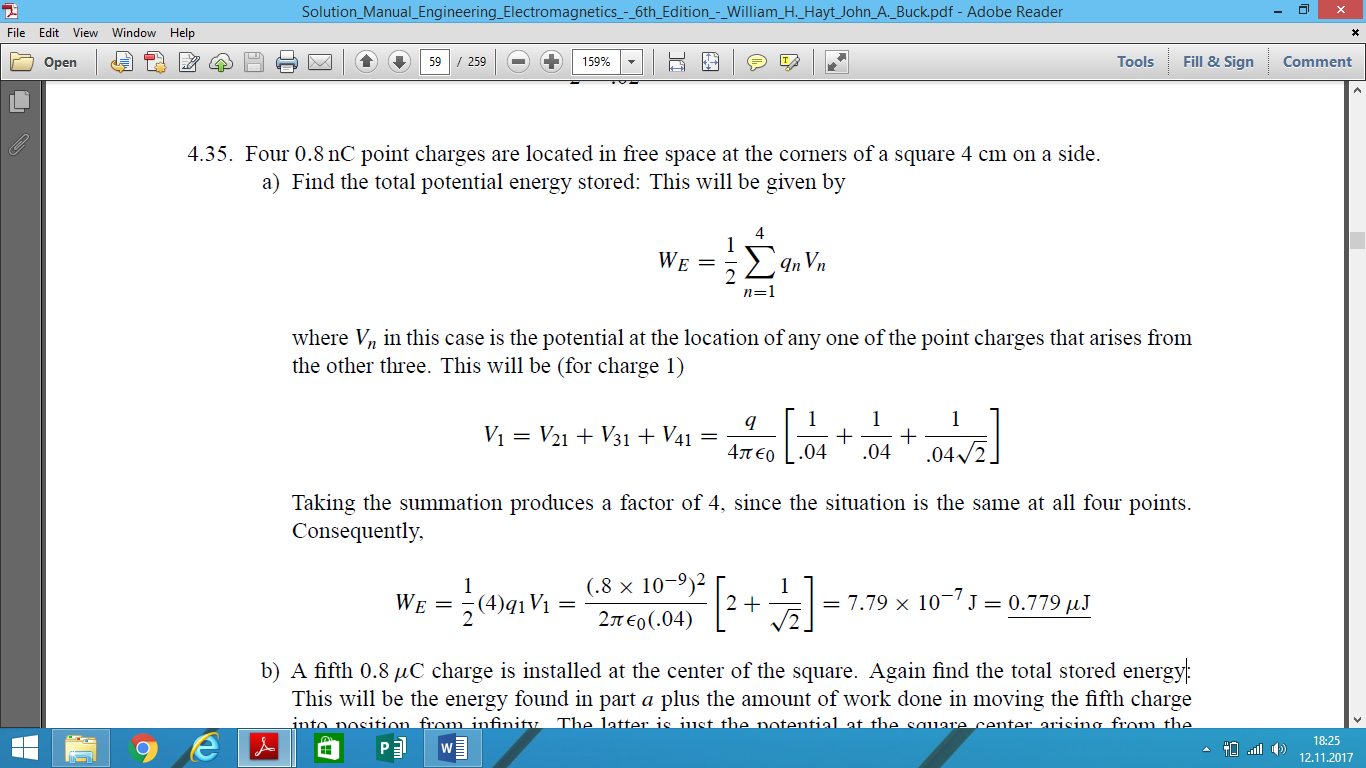 C-5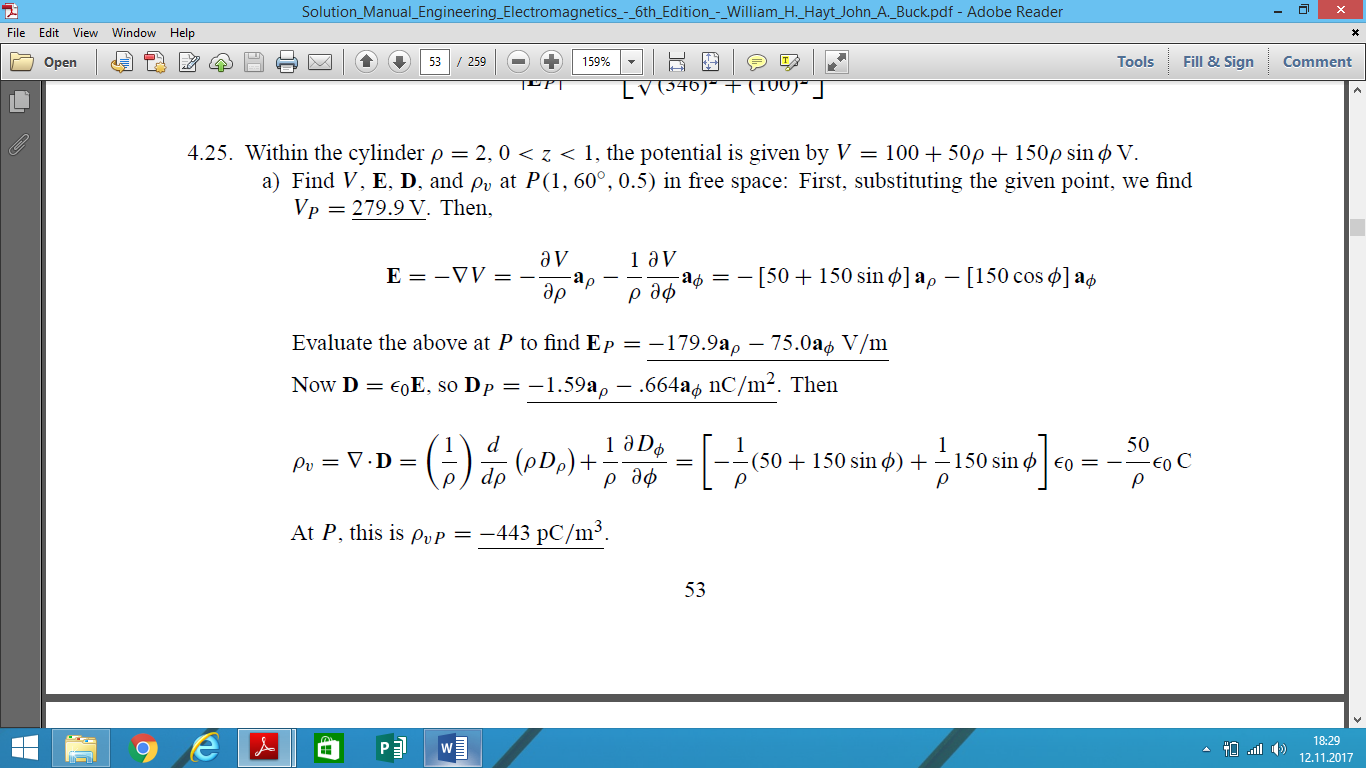 